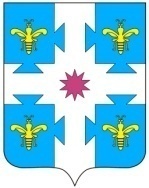 В целях внедрения методов и инструментов бережливых технологий в деятельность администрации Козловского муниципального округа Чувашской Республики:1. Назначить ответственным лицом в администрации Козловского муниципального округа за взаимодействие с Республиканским центром компетенций "Эффективный регион" Пушкова Геннадия Михайловича, заместителя главы администрации по экономике и сельскому хозяйству — начальника отдела экономики, инвестиционной деятельности, земельных и имущественных отношений администрации Козловского муниципального округа.2. Образовать рабочую группу по внедрению и реализации проекта "Эффективный регион" в администрации Козловского муниципального округа Чувашской Республики.3. Утвердить Положение о рабочей группе по реализации проекта "Эффективный регион" согласно приложению N 1 к настоящему распоряжению.4. Утвердить состав рабочей группы по реализации проекта "Эффективный регион" согласно приложению N 2 к настоящему распоряжению.5. Признать утратившим силу распоряжение администрации Козловского района Чувашской Республики от 08.10.2021 № 253 "О создании рабочей группы по разработке проектов по оптимизации процессов в рамках проекта  "Эффективный регион" в Козловском районе Чувашской Республики".6. Контроль исполнения настоящего распоряжения оставляю за собой.Глава Козловскогомуниципального округа					                         	А.Н. Людков                                                                                                   Приложение № 1  к распоряжению администрации Козловского муниципального округа  Чувашской Республики 								от __.__.2023   № ___
ПОЛОЖЕНИЕ о рабочей группе по реализации проекта "Эффективный регион"
1. Общие положения1.1. Рабочая группа образована в рамках реализации проекта "Эффективный регион" в администрации Козловского муниципального округа Чувашской Республики (далее - рабочая группа) и является коллегиальным органом в целях формирования культуры бережливого производства в администрации Козловского  муниципального округа Чувашской Республики, снижения издержек и повышения производительности труда в организациях бюджетной сферы.1.2. В своей деятельности рабочая группа руководствуется действующим федеральным законодательством и законодательством Чувашской Республики, а также настоящим Положением.1.3. Рабочая группа осуществляет свою деятельность во взаимодействии со структурными подразделениями администрации Козловского муниципального округа Чувашской Республики и с организациями, которые принимают участие во внедрении производственной системы Государственной корпорации по атомной энергии "Росатом" (далее - Росатом).1.4. Рабочая группа:предлагает вопросы для обсуждения по реализации проекта "Эффективный регион";осуществляет мониторинг и оценку о ходе реализации проекта "Эффективный регион" в Козловском муниципальном округе Чувашской Республики;принимает решение о достижении целей, целевых и дополнительных показателей, результатов, выполнении задач проекта "Эффективный регион";в соответствии с решением Росатома согласовывает направления деятельности внедрения проекта "Эффективный регион";решает организационные и иные вопросы, связанные с осуществлением информационно-аналитических и экспертных работ, касающихся реализации проекта "Эффективный регион" в Козловском муниципальном округе Чувашской Республики;принимает в пределах своей компетенции коллегиальные решения, а также осуществляет контроль исполнения этих решений;осуществляет иные функции, возложенные на рабочую группу в соответствии с нормативными правовыми актами Козловского муниципального округа Чувашской Республики.
	2. Права рабочей группы2.1. Рабочая группа для решения возложенных на нее задач имеет право:запрашивать в установленном порядке у исполнительных органов государственной власти Чувашской Республики, государственных учреждений Чувашской Республики и организаций необходимые материалы, документы по вопросам, отнесенным к ее компетенции;заслушивать на обсуждениях представителей органов местного самоуправления Козловского  муниципального округа Чувашской Республики по вопросам, отнесенным к ее компетенции.
3. Состав и организация рабочей группы	3.1. Руководителем рабочей группы является глава Козловского  муниципального округа Чувашской Республики.	3.2. Ответственным должностным лицом, определяющим координацию и организационное обеспечение деятельности рабочей группы, является заместитель главы  администрации Козловского муниципального округа по экономике и сельскому хозяйству - начальник отдела экономики, инвестиционной деятельности, земельных и имущественных отношений администрации Козловского  муниципального округа Чувашской Республики.	3.3. Рабочая группа может создавать из числа своих членов, а также из числа привлеченных представителей, не входящих в состав рабочей группы, постоянные и временные рабочие группы для проработки предложений по отдельным вопросам, связанным с решением возложенных на нее задач.	3.4. Перечень рабочих групп утверждается руководителем.	3.5. Рабочая группа осуществляет свою деятельность в соответствии с планом, утвержденным руководителем.	3.6. Заседания рабочей группы проводятся по мере необходимости, не реже одного раза в полугодие.	3.7. При отсутствии возможности проведения очных заседаний допускается проведение заседаний с использованием систем видео-конференц-связи.	3.8. Заседание рабочей группы проводит руководитель рабочей группы, в его отсутствие - заместитель руководителя рабочей группы.	3.9. Решения, принятые на заседаниях рабочей группы, оформляются протоколами.	3.10. Для реализации решений рабочей группы могут издаваться постановления и  распоряжения администрации Козловского  муниципального округа Чувашской Республики,  а также даваться поручения руководителя рабочей группы.
4. Заключительные положения	4.1. Внесение изменений в состав рабочей группы, положение о рабочей группе, прекращение деятельности рабочей группы принимается распоряжением администрации Козловского  муниципального округа Чувашской Республики.Приложение № 2  к распоряжению администрации Козловского муниципального округа  Чувашской Республики 								от __.__.2023   № ___С О С Т А В рабочей группы по реализации проекта "Эффективный регион" Глава Козловского муниципального округа Чувашской Республики  (руководитель рабочей группы);Заместитель главы  администрации Козловского муниципального округа по экономике и сельскому хозяйству - начальник отдела экономики, инвестиционной деятельности, земельных и имущественных отношений Козловского муниципального округа (заместитель руководителя рабочей группы);Заместитель начальника отдела экономики, инвестиционной деятельности, земельных и имущественных отношений Козловского муниципального округа Чувашской Республики (секретарь рабочей группы);Члены рабочей группы:Первый заместитель главы МО - начальник управления по благоустройству и развитию территорий;Заместитель главы администрации МО по социальным вопросам - начальник отдела образования и молодежной политики;Управляющий делами МО - начальник отдела организационно-контрольной и кадровой работы ;Советник главы администрации МО по работе с молодежью;Начальник отдела правового обеспечения и цифрового развития;Начальник отдела культуры, спорта, социального развития и архивного дела.ЧĂваш РеспубликиКуславкка МУНИЦИПАЛЛĂОКРУГĔНАдминистрацийĔХУШУЧувашская республикаАДМИНИСТРАЦИЯКозловского муниципального округаРАСПОРЯЖЕНИЕ____.____.2023№_______16.03.2023 № _87_Куславкка хулиг. Козловка